2ª FASE = QUARTAS DE FINAL3ª FASE = SEMIFINAL4ª FASE = FINALCampeão: .......................................................    Vice Campeão: ............................................................Artilheiro: ........................................ do ............................. com .... gols marcados.Goleiro menos vazado: ........................................... do ........................... com ......... gols sofridos até a semifinal.CONTROLE DE CARTÕES SOCIETY VETERANO PRAIÃO 2017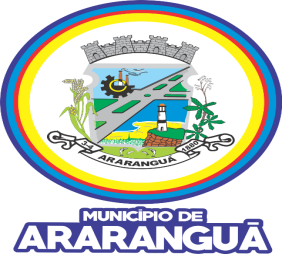 SETE SOCIETY VETERANOMORRO DOS CONVENTOS / 2018DMEDEPARTAMENTO MUNICIPAL DE ESPORTESDMEJogoDataHoraEquipe “A”ResultadoResultadoResultadoEquipe “B”ChFaCat0109.0119:45Afest04X01Clube de JovensA1ªVet0209.0121:00Bom Jesus01X03Polissport/Mercadão PeçasA1ªVetJogoDataHoraEquipe “A”ResultadoResultadoResultadoEquipe “B”ChFaCat0311.0119:45CampinasXSantiagoB1ªVet0411.0121:00Céu AzulXJVJ/Rest NazárioB1ªVetJogoDataHoraEquipe “A”ResultadoResultadoResultadoEquipe “B”ChFaCat0516.0119:45AmigosXUnidos da ColoninhaC1ªVet0616.0121:00Bola FaceiraXInterlagosC1ªVetJogoDataHoraEquipe “A”ResultadoResultadoResultadoEquipe “B”ChFaCat0718.0119:45Polissport/Mercadão PeçasXAfestA1ªVet0818.0121:00Clube de JovensXBom JesusA1ªVetJogoDataHoraEquipe “A”ResultadoResultadoResultadoEquipe “B”ChFaCh0923.0119:45JVJ/Rest NazárioXSantiagoB1ªVet1023.0121:00Céu AzulXCampinasB1ªVetJogoDataHoraEquipe “A”ResultadoResultadoResultadoEquipe “B”ChFaCh1125.0119:45InterlagosXAmigosC1ªVet1225.0121:00Unidos da ColoninhaXBola FaceiraC1ªVetJogoDataHoraEquipe “A”ResultadoResultadoResultadoEquipe “B”ChFaCat1330.0119:45Polissport/Mercadão PeçasXClube de JovensA1ªVet1430.0121:00Bom JesusXAfestA1ªVetJogoDataHoraEquipe “A”ResultadoResultadoResultadoEquipe “B”ChFaCh1501.0219:45JVJ/Rest NazárioXCampinasB1ªVet1601.0221:00SantiagoXCéu AzulB1ªVetJogoDataHoraEquipe “A”ResultadoResultadoResultadoEquipe “B”ChFaCh1706.0219:45InterlagosXUnidos da ColoninhaC1ªVet1806.0221:00Bola FaceiraXAmigosC1ªVetJogoDataHoraEquipe “A”ResultadoResultadoResultadoEquipe “B”ChFaCat19Qui08.0219:451º colocado de “A”XMelhor 3º de “B” ou “C”D2ªVet19Qui08.0219:45XD2ªVet20Qui08.0221:002º colocado de “B”X2º colocado de “C”E2ªVet20Qui08.0221:00XE2ªVetJogoDataHoraEquipe “A”ResultadoResultadoResultadoEquipe “B”ChFaCat21Qui15.0219:451º colocado de “B”XMelhor 3º de “A” ou “C”F2ªVet21Qui15.0219:45XF2ªVet22Qui15.0221:001º colocado de “C”X2º colocado de “A” G2ªVet22Qui15.0221:00XG2ªVetJogoDataHoraEquipe “A”ResultadoResultadoResultadoEquipe “B”ChFaCat23Qui22.0219:45Venc Jogo “19” ou 1º de “A”XVc Jog “20”ou melhor colocadoH3ªVet23Qui22.0219:45XH3ªVet24Qui22.0221:00Venc Jogo “21” ou 1º de “B” XVenc Jogo “22” ou 1º de “C”I3ªVet24Qui22.0221:00XI3ªVetJogoDataHoraEquipe “A”ResultadoResultadoResultadoEquipe “B”ChFaCat25Sex02.0319:45Vencedor Jogo “23” XVencedor Jogo “24”  J4ªVet25Sex02.0319:45XJ4ªVetTABELA DE CLASSIFICAÇÃO CHAVES 1ª FASETABELA DE CLASSIFICAÇÃO CHAVES 1ª FASETABELA DE CLASSIFICAÇÃO CHAVES 1ª FASETABELA DE CLASSIFICAÇÃO CHAVES 1ª FASETABELA DE CLASSIFICAÇÃO CHAVES 1ª FASETABELA DE CLASSIFICAÇÃO CHAVES 1ª FASETABELA DE CLASSIFICAÇÃO CHAVES 1ª FASETABELA DE CLASSIFICAÇÃO CHAVES 1ª FASETABELA DE CLASSIFICAÇÃO CHAVES 1ª FASETABELA DE CLASSIFICAÇÃO CHAVES 1ª FASETABELA DE CLASSIFICAÇÃO CHAVES 1ª FASETABELA DE CLASSIFICAÇÃO CHAVES 1ª FASETABELA DE CLASSIFICAÇÃO CHAVES 1ª FASETABELA DE CLASSIFICAÇÃO CHAVES 1ª FASETABELA DE CLASSIFICAÇÃO CHAVES 1ª FASETABELA DE CLASSIFICAÇÃO CHAVES 1ª FASETABELA DE CLASSIFICAÇÃO CHAVES 1ª FASEJOGOSJOGOSJOGOSJOGOSJOGOSJOGOSJOGOSJOGOSJOGOSTPTPGPGPGCSGCLACHAVE “A”1º1º1º2º2º2º3º3º3ºTPTPGPGPGCSGCLAAfest0303030303040401031ºPolissport/Mercadão das Peças0303030303030301022ºBom Jesus0000000000010103-023ºClube de Jovens0000000000010104-034ºJOGOSJOGOSJOGOSJOGOSJOGOSJOGOSJOGOSJOGOSJOGOSTPTPGPGCSGCLACHAVE “B”CHAVE “B”1º1º1º2º2º2º3º3º3ºTPTPGPGCSGCLACéu AzulCéu Azul1ºJVJ/Rest NazárioJVJ/Rest Nazário2ºSantiagoSantiago3ºCampinasCampinas4ºJOGOSJOGOSJOGOSJOGOSJOGOSJOGOSJOGOSJOGOSTPTPGPGCSGCLACHAVE “C”CHAVE “C”CHAVE “C”1º1º1º2º2º2º3º3ºTPTPGPGCSGCLABola FaceiraBola FaceiraBola Faceira1ºInterlagosInterlagosInterlagos2ºUnidos ColoninhaUnidos ColoninhaUnidos Coloninha3ºAmigosAmigosAmigos4º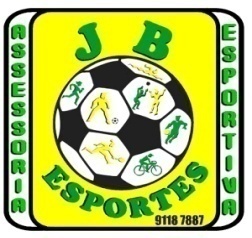 ARTILHEIROSARTILHEIROSARTILHEIROSATLÉTAEQUIPEGOLS Valmor B CunhaAfest02AtletaEquipeAmAmAmAzAzVmAfestAtletaEquipeAmAmAmAzAzVmAmigosAtletaEquipeAmAmAmAzAzVmBola FaceiraAtletaEquipeAmAmAmAzAzVmBom JesusAtletaEquipeAmAmAmAzAzVmCampinasAtletaEquipeAmAmAmAzAzVmCéu AzulAtletaEquipeAmAmAmAzAzVmClube de JovensAtletaEquipeAmAmAmAzAzVmInterlagosAtletaEquipeAmAmAmAzAzVmJVJ/Rest NazárioAtletaEquipeAmAmAmAzAzVmCleder Maciel (Tec)Polissport09.01Leandro W SantosPolissport09.01AtletaEquipeAmAmAmAzAzVmSantiagoAtletaEquipeAmAmAmAzAzVmUnidos Coloninha